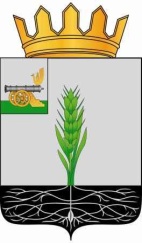 СОВЕТ ДЕПУТАТОВМУНИЦИПАЛЬНОГО ОБРАЗОВАНИЯ «ПОЧИНКОВСКИЙ РАЙОН» СМОЛЕНСКОЙ ОБЛАСТИ                                                  Р Е Ш Е Н И Еот  23.03.2016  №  21О порядке учета предложений граждан по проекту решения «О внесении изменений  в Устав муниципального  образования «Починковский район»  Смоленской   области» и порядка участия граждан в его обсужденииВ соответствии с частью 4 статьи 44 Федерального закона от 6 октября 2003 года № 131-ФЗ «Об общих принципах организации местного самоуправления в Российской Федерации», статьей 37 Устава муниципального образования «Починковский район» Смоленской области,  Совет депутатов муниципального образования «Починковский район» Смоленской областиРЕШИЛ:1. Установить следующий порядок учета предложений по проекту решения «О внесении изменений в Устав муниципального образования «Починковский район» Смоленской области» и участия граждан в его обсуждении:- ознакомление с проектом решения через средства массовой информации (газета  «Сельская новь»);- прием предложений граждан в письменной форме до 6 апреля 2016 года по адресу: г.Починок, ул. Советская, д.1 Совет депутатов  муниципального образования «Починковский район» Смоленской области (кабинет 41);- проведение публичных слушаний по проекту решения «О внесении изменений в Устав муниципального образования «Починковский район» Смоленской области» 6 апреля 2016 в 15.00 часов (актовый зал Администрации).2.  Опубликовать настоящее решение в газете «Сельская новь».Глава муниципального образования «Починковский район» Смоленской области                              В.Н. Мудряков